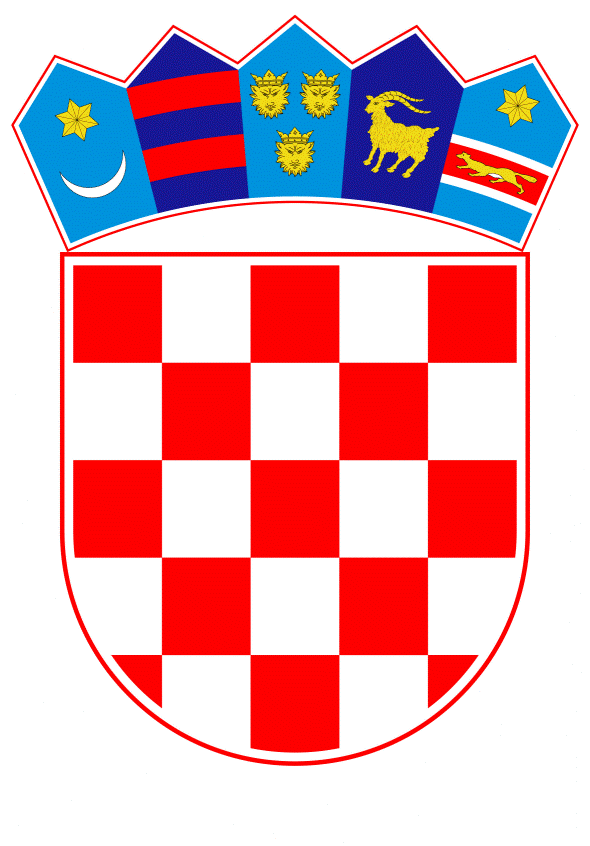 VLADA REPUBLIKE HRVATSKEZagreb, 23. travnja 2020.______________________________________________________________________________________________________________________________________________________________________________________________________________________________PRIJEDLOGNa temelju članka 173. stavka 3. i članka 194. stavka 2. Zakona o zaštiti okoliša (Narodne novine, br. 80/13, 153/13, 78/15, 12/18 i 118/18), Vlada Republike Hrvatske je na sjednici održanoj ------------------- 2020. godine donijelaUREDBUO IZMJENI I DOPUNAMA UREDBE O ODGOVORNOSTI ZA ŠTETE U OKOLIŠUČlanak 1.U Uredbi o odgovornosti za štete u okolišu („Narodne novine“, br. 31/2017) članak 2. mijenja se i glasi:„Ovom se Uredbom u hrvatsko zakonodavstvo preuzimaju sljedeći akti Europske unije:1. Direktiva 2004/35/EZ Europskog parlamenta i Vijeća od 21. travnja 2004. o odgovornosti za okoliš u pogledu sprečavanja i otklanjanja štete u okolišu (SL L 143, 30. 4. 2004.), kako je posljednji put izmijenjena Uredbom (EU) 2019/1010 Europskog parlamenta i Vijeća od 5. lipnja 2019. o usklađivanju obveza izvješćivanja u području zakonodavstva povezanoga s okolišem te o izmjeni uredaba (EZ) br. 166/2006 i (EU) br. 995/2010 Europskog parlamenta i Vijeća, direktiva 2002/49/EZ, 2004/35/EZ, 2007/2/EZ, 2009/147/EZ i 2010/63/EU Europskog parlamenta i Vijeća, uredaba Vijeća (EZ) br. 338/97 i (EZ) br. 2173/2005 te Direktive Vijeća 86/278/EEZ (Tekst značajan za EGP) (SL L 170, 25. 6. 2019.),2. Direktiva 2006/21/EZ Europskog parlamenta i Vijeća od 15. ožujka 2006. o gospodarenju otpadom od industrija vađenja minerala i o izmjeni Direktive 2004/35/EZ (SL L 102, 11. 4. 2006.),3. Direktiva 2009/31/EZ Europskog parlamenta i Vijeća od 23. travnja 2009. o geološkom skladištenju ugljikova dioksida i o izmjeni Direktive Vijeća 85/337/EEZ, Direktiva Europskog parlamenta i Vijeća 2000/60/EZ, 2001/80/EZ, 2004/35/EZ, 2006/12/EZ, 2008/1/EZ i Uredbe (EZ) br. 1013/2006 (Tekst značajan za EGP) (SL L 140, 5. 6. 2009.),4. Direktiva 2013/30/EU Europskog parlamenta i Vijeća od 12. lipnja 2013. o sigurnosti odobalnih naftnih i plinskih djelatnosti i o izmjeni Direktive 2004/35/EZ (Tekst značajan za EGP) (SL L 178, 28. 6. 2013.).“.Članak 2.Iza članka 6. dodaje se naslov i članak 6.a. koji glase:,,Informacije o provedbi i baza podatakaČlanak 6.a(1) Ministarstvo dostavlja Europskoj komisiji informacije i podatke iz Priloga VIII. ove Uredbe do 30. travnja 2022. godine te svakih pet godina nakon toga.(2) Tijelo državne uprave koje u skladu sa svojom nadležnošću obavi očevid na mjestu štete u okolišu dužno je dostaviti Ministarstvu informacije i podatke iz Priloga VI. i VIII. ove Uredbe, a najkasnije u roku od 30 dana od utvrđivanja tih informacija i podataka.“.Članak 3.Iza Priloga VII. Uredbe o odgovornosti za štete u okolišu („Narodne novine“, br. 31/2017) dodaje se Prilog VIII. koji je sastavni dio ove Uredbe i koji glasi:,,PRILOG VIII.INFORMACIJE I PODACI IZ ČLANKA 6.a OVE UREDBE KOJI SE ODNOSE NA SLUČAJEVE ŠTETE U OKOLIŠUZa svaki od slučajeva štete u okolišu navode se sljedeće informacije i podaci:1. Vrsta štete u okolišu, datum nastanka i/ili otkrivanja štete u okolišu. Vrsta štete u okolišu razvrstava se kao šteta nanesena zaštićenim vrstama i prirodnim staništima, vodama, morskim vodama i zemljištu kako je navedeno u članku 3. stavku 1. točki 18. ove Uredbe.2. Opis djelatnosti/aktivnosti u skladu s Prilogom III. ove Uredbe.3. Ostale relevantne informacije o iskustvu stečenom o odgovornosti za okoliš u pogledu sprečavanja i otklanjanja štete u okolišu u provedbi Zakona, ove Uredbe te ostalih posebnih propisa.“.Članak 4.Ova Uredba stupa na snagu osmoga dana od dana objave u Narodnim novinama.Klasa:		Urbroj:		Zagreb,PREDSJEDNIKmr. sc. Andrej PlenkovićObrazloženjeUredbom o izmjeni i dopunama Uredbe o odgovornosti za štete u okolišu prenosi se članak 3. Uredbe (EU) 2019/1010 Europskog parlamenta i Vijeća od 5. lipnja 2019. o usklađivanju obveza izvješćivanja u području zakonodavstva povezanoga s okolišem te o izmjeni uredaba (EZ) br. 166/2006 i (EU) br. 995/2010 Europskog parlamenta i Vijeća, direktiva 2002/49/EZ, 2004/35/EZ, 2007/2/EZ, 2009/147/EZ i 2010/63/EU Europskog parlamenta i Vijeća, uredaba Vijeća (EZ) br. 338/97 i (EZ) br. 2173/2005 te Direktive Vijeća 86/278/EEZ (Tekst značajan za EGP) (SL L 170, 25.6.2019.), koji je vezan za izmjene Direktive 2004/35/EZ Europskog parlamenta i Vijeća od 21. travnja 2004. o odgovornosti za okoliš u pogledu sprečavanja i otklanjanja štete u okolišu (SL L 143, 30.4.2004.).Uredbom o izmjeni i dopunama Uredbe o odgovornosti za štete u okolišu propisana je obveza dostavljanja informacija za slučajeve štete u okolišu a koje trebaju sadržavati vrstu štete u okolišu, datum nastanka i/ili otkrivanja štete. Vrstu štete treba razvrstati kao šteta nanesena zaštićenim vrstama, i prirodnim staništima, vodama, morskim vodama i zemljištu, kao i opis djelatnosti kojima se može prouzročiti šteta uslijed obavljanja djelatnosti.Navedene informacije trebaju se prikupljati i dostaviti Europskoj komisiji do 30. travnja 2022. godine te svakih pet godina nakon toga.Europskoj komisiji također treba dostavljati i sve relevantne informacije o iskustvu stečenome u provedbi Direktive 2004/35/EZ Europskog parlamenta i Vijeća.Predlagatelj:Ministarstvo zaštite okoliša i energetikePredmet:Prijedlog uredbe o izmjeni i dopunama Uredbe o odgovornosti za štete u okolišu